Solicitud de empleo (por favor imprima)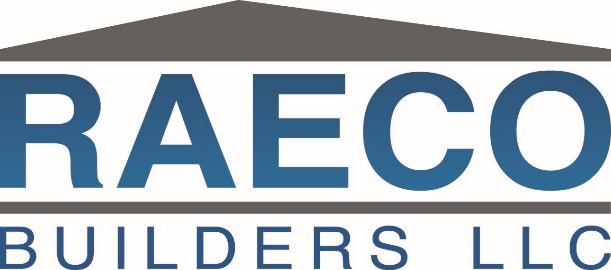 Información del solicitanteEmpleo anteriorServicio MilitarEducaciónReferenciasPor favor, enumere tres referencias profesionales.Descargo de responsabilidad y firmaCERTIFICACIONES Y RENUNCIAS: Certifico que he leído y entendido la nota del solicitante en la página uno de este formulario y que las respuestas dadas por mí a las preguntas anteriores y las declaraciones hechas por mí son completas y fieles a lo mejor de mi conocimiento y creencia, entiendo que cualquier información falsa, omisiones o tergiversaciones de hechos exigidos en esta solicitud pueden resultar en el rechazo de mi solicitud o alta en cualquier momento durante mi empleo.  Autoricé a la empresa y/o a sus agentes, incluidas las oficinas de informes de consumidores, a verificar cualquier información, incluyendo, pero no limitado a antecedentes criminales y registros de conducción de vehículos de motor.  Autorizo a todas las personas, escuelas, empresas y autoridades policiales a divulgar cualquier información relativa a mis antecedentes y por la presente liberar a dichas personas, escuelas, empresas y autoridades policiales de cualquier responsabilidad por cualquier daño a la emisión de esta información.  Autorizo a todos y cada uno de los empleadores, incluido mi empleador actual, a divulgar cualquier información relacionada con mi desempeño laboral y registro de trabajo, incluyendo registros de asistencia, disciplinarios y de desempeño, a la compañía, y por la presente libero a todos y cada uno de los empleadores, incluido mi empleador actual, de cualquier responsabilidad por cualquier daño por divulgar esta información.  También entiendo que el uso de drogas ilegales está prohibido durante el empleo.  Si la política de la empresa lo requiere, estoy dispuesto a someterme a pruebas de drogas para detectar el uso de drogas ilegales antes y durante el empleo.Entiendo que la empresa no está obligada a proporcionar, ni estoy obligado a aceptar empleo.  Nada en esta solicitud, ni en ninguna declaración anterior o posterior u oral o escrita, tiene por objeto crear ningún contrato de trabajo o crear ningún derecho en la naturaleza de un contrato de trabajo, ya sea expresado o implícito.  Esta aplicación no vincula a ninguna de las partes durante un período de tiempo específico con respecto al empleo.  Si es contratado, nada en esta solicitud restringirá mi derecho como empleado o el derecho de la empresa como empleador a terminar mi empleo en cualquier momento por cualquier motivo o sin motivo alguno.Si esta solicitud conduce al empleo, entiendo que la información falsa o engañosa en mi solicitud o entrevista puede resultar en mi liberación.Las solicitudes se considerarán activas por un período no superior a seis meses a partir de la fecha de solicitudPosición aplicada para:Posición aplicada para:Nombre Completo:Fecha:ÚltimaÚltimaPrimeroM.i.Dirección:Dirección de la calleApartamento/Unidad #CiudadEstadoCódigo postalTeléfono:Correo electrónicoFecha disponible:Salario deseado:$Número de licencia de conducir:Número de licencia de conducir:Estado:Alguna vez ha llenado una solicitud con nosotros?Alguna vez ha llenado una solicitud con nosotros?Alguna vez ha llenado una solicitud con nosotros?Alguna vez ha llenado una solicitud con nosotros?Alguna vez ha llenado una solicitud con nosotros?SíNONONO  En caso afirmativo,when?  En caso afirmativo,when?  En caso afirmativo,when?  En caso afirmativo,when?  En caso afirmativo,when?Alguna vez has trabajado para esta compañía?Alguna vez has trabajado para esta compañía?Alguna vez has trabajado para esta compañía?Alguna vez has trabajado para esta compañía?Alguna vez has trabajado para esta compañía?SíNONONO  En caso afirmativo,when?   En caso afirmativo,when?   En caso afirmativo,when?   En caso afirmativo,when?   En caso afirmativo,when? Eres usted ciudadano de los Estados Unidos?Eres usted ciudadano de los Estados Unidos?Eres usted ciudadano de los Estados Unidos?Eres usted ciudadano de los Estados Unidos?Eres usted ciudadano de los Estados Unidos?SíNONONO  Si no, está autorizado para trabajar en los Estados Unidos?  Si no, está autorizado para trabajar en los Estados Unidos?  Si no, está autorizado para trabajar en los Estados Unidos?  Si no, está autorizado para trabajar en los Estados Unidos?  Si no, está autorizado para trabajar en los Estados Unidos?  Si no, está autorizado para trabajar en los Estados Unidos?  Si no, está autorizado para trabajar en los Estados Unidos?  Si no, está autorizado para trabajar en los Estados Unidos?  Si no, está autorizado para trabajar en los Estados Unidos?SíNONONONOEstás empleado actualmente?Estás empleado actualmente?Estás empleado actualmente?Estás empleado actualmente?Estás empleado actualmente?SíNONONO  Podemos contactar a su empleador actual?  Podemos contactar a su empleador actual?  Podemos contactar a su empleador actual?  Podemos contactar a su empleador actual?  Podemos contactar a su empleador actual?  Podemos contactar a su empleador actual?  Podemos contactar a su empleador actual?  Podemos contactar a su empleador actual?  Podemos contactar a su empleador actual?SíNONONONOFechas disponibles para trabar:Fechas disponibles para trabar:Fechas disponibles para trabar:Estás disponible para trabajar?Estás disponible para trabajar?Tiempo completoTiempo completoTiempo completoTiempo completoTiempo completoTiempo parcialTiempo parcialTiempo parcialTiempo parcialTiempo parcialTiempo parcialTrabajo por turnosTrabajo por turnosTEMPORALTEMPORALEstá disponible para trabajar horas extras si es necesario?Está disponible para trabajar horas extras si es necesario?Está disponible para trabajar horas extras si es necesario?Está disponible para trabajar horas extras si es necesario?Está disponible para trabajar horas extras si es necesario?Está disponible para trabajar horas extras si es necesario?Está disponible para trabajar horas extras si es necesario?Está disponible para trabajar horas extras si es necesario?Está disponible para trabajar horas extras si es necesario?Está disponible para trabajar horas extras si es necesario?Está actualmente en estado de "desconexión" y está sujeto a retirada?Está actualmente en estado de "desconexión" y está sujeto a retirada?Está actualmente en estado de "desconexión" y está sujeto a retirada?Está actualmente en estado de "desconexión" y está sujeto a retirada?Está actualmente en estado de "desconexión" y está sujeto a retirada?Está actualmente en estado de "desconexión" y está sujeto a retirada?Está actualmente en estado de "desconexión" y está sujeto a retirada?SíSíSíSíNO  Puedes viajar si el trabajo lo requiere?  Puedes viajar si el trabajo lo requiere?  Puedes viajar si el trabajo lo requiere?  Puedes viajar si el trabajo lo requiere?  Puedes viajar si el trabajo lo requiere?SíSíNONORestricciones de viaje y razonamiento:Restricciones de viaje y razonamiento:Restricciones de viaje y razonamiento:Restricciones de viaje y razonamiento:Alguna vez ha sido condenado por un delito grave o menor, aparte de infracciones de tráfico?Alguna vez ha sido condenado por un delito grave o menor, aparte de infracciones de tráfico?Alguna vez ha sido condenado por un delito grave o menor, aparte de infracciones de tráfico?Alguna vez ha sido condenado por un delito grave o menor, aparte de infracciones de tráfico?Alguna vez ha sido condenado por un delito grave o menor, aparte de infracciones de tráfico?Alguna vez ha sido condenado por un delito grave o menor, aparte de infracciones de tráfico?Alguna vez ha sido condenado por un delito grave o menor, aparte de infracciones de tráfico?Alguna vez ha sido condenado por un delito grave o menor, aparte de infracciones de tráfico?Alguna vez ha sido condenado por un delito grave o menor, aparte de infracciones de tráfico?Alguna vez ha sido condenado por un delito grave o menor, aparte de infracciones de tráfico?Alguna vez ha sido condenado por un delito grave o menor, aparte de infracciones de tráfico?Alguna vez ha sido condenado por un delito grave o menor, aparte de infracciones de tráfico?Alguna vez ha sido condenado por un delito grave o menor, aparte de infracciones de tráfico?Alguna vez ha sido condenado por un delito grave o menor, aparte de infracciones de tráfico?Alguna vez ha sido condenado por un delito grave o menor, aparte de infracciones de tráfico?Alguna vez ha sido condenado por un delito grave o menor, aparte de infracciones de tráfico?SíSíSíSíNOEn caso afirmativo, explicar:Empresa:Teléfono:Dirección:Supervisor:Título del trabajo:Salario inicial:$Salario final:$Responsabilidades:Desde:A:Motivo del abandono:Motivo del abandono:Motivo del abandono:Motivo del abandono:Podemos contactor a su supervisor anterior para una referencia?Podemos contactor a su supervisor anterior para una referencia?Podemos contactor a su supervisor anterior para una referencia?Podemos contactor a su supervisor anterior para una referencia?Podemos contactor a su supervisor anterior para una referencia?Podemos contactor a su supervisor anterior para una referencia?SíNONOEmpresa:Empresa:Teléfono:Teléfono:Dirección:Dirección:Supervisor:Supervisor:Título del trabajo:Salario inicial:$Salario final:$Responsabilidades:Desde:A:Motivo del abandono:Motivo del abandono:Motivo del abandono:Motivo del abandono:Podemos contactor a su supervisor anterior para una referencia?Podemos contactor a su supervisor anterior para una referencia?Podemos contactor a su supervisor anterior para una referencia?Podemos contactor a su supervisor anterior para una referencia?Podemos contactor a su supervisor anterior para una referencia?Podemos contactor a su supervisor anterior para una referencia?SíNONOEmpresa:Empresa:Teléfono:Teléfono:Dirección:Dirección:Supervisor:Supervisor:Título del trabajo:Salario inicial:$Salario final:$Responsabilidades:Desde:A:Motivo del abandono:Motivo del abandono:Motivo del abandono:Podemos contactor a su supervisor anterior para una referencia?Podemos contactor a su supervisor anterior para una referencia?Podemos contactor a su supervisor anterior para una referencia?Podemos contactor a su supervisor anterior para una referencia?Podemos contactor a su supervisor anterior para una referencia?SíNORama:Desde:A:Rango al alta:Tipo de descarga:Si no es honorable, explique:escuela secundaria:escuela secundaria:Dirección:Desde:A:Te graduasteTe graduasteSíNODiploma:Universidad:Dirección:Desde:A:Te graduasteTe graduasteSíNOlicenciatura:Otro:Dirección:Desde:A:Te graduasteTe graduasteSíNOlicenciatura:Nombre completo:Relación:Empresa:Teléfono:Dirección:Nombre completo:Relación:Empresa:Teléfono:Dirección:Nombre completo:Relación:Empresa:Teléfono:Dirección:Firma:Fecha: